BẢNG GIÁ NĂM 2019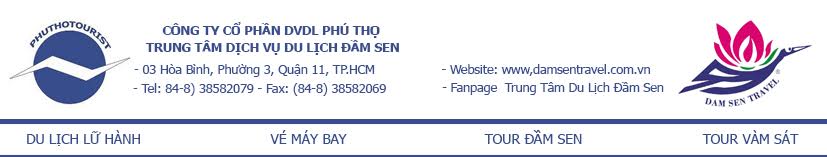 Kính gửi:  BAN GIÁM HIỆU QUÝ TRƯỜNG HỌC	  Với mong phối hợp với nhà trường tạo sân chơi bổ ích  cho các em học sinh sau những giờ học căng thẳng, TTDL Đầm Sen gửi bảng giá năm 2019như sau:Thời gian áp dụng:	Từ ngày 01/02/2019 đến hết ngày 31/12/2019VÉ TRỌN GÓI THƯỜNGVé trọn gói  bao gồm:Vé vào cổng và tham gia tất cả trò chơi (trừ  trò chơi: Thủy Cung, ,Công viên khủng long,  xe điện tham quan, Trạm sáng tạo POKIDS, công viên nước)Các show diễn tại sân khấu (bao gồm cả xiếc)Giá vé trên chưa bao gồm chi phí Hướng Dẫn Viên dẫn đoàn tham quan. Nếu nhà trường có nhu cầu thuê HDV chi phí: 500.000 đ/HDV/ 45 học sinh.VÉ TRỌN GÓI PLUS :Vé trọn gói Plus  bao gồm:Vé vào cổng và tham gia tất cả các trò chơi trong chương trình vé trọn gói SILVER củacông viên Đầm Sen. (trừ xe điện, công viên khủng long, Trạm sáng tạo POKIDS, công viên nước) Các show diễn tại sân khấu (bao gồm cả xiếc)Giá vé trên chưa bao gồm chi phí Hướng Dẫn Viên dẫn đoàn tham quan. Nếu nhà trường có nhu cầu thuê HDV chi phí: 500.000 đ/HDV/ 45 học sinh.VÉ CỔNG (áp dụng đoàn đăng ký từ 30 khách trở lên)Lưu ý:Áp dụng với đoàn có số lượng từ 30 học sinh cùng cấp trở lên và đăng kýtrước 24Hqua TTDL Đầm Sen.Riêng Đòan tàu cổ tích vận hành theo qui định của Công viên Đầm Sen (dừng xe chờ khách tại 4 điểm:Quảng  trường Âu Lạc,  Khu thiếu nhi A, Nhà Hàng Ẩm thực món ngon, Đấu trường bò tót).NHẬN TOUR VÀO CÁC NGÀY LỄ, TẾT CHÍNH: Không nhận tour các ngày lễ tết chính: 1/1, 30/4, 1/5, 2/9 và các ngày nghỉ Tết Nguyên Đán theo qui định .BẢNG DANH SÁCH CÁC TRÒ CHƠI THAM GIA VÉ TRỌN GÓI DÀNH CHO CÁC CẤPBẢNG BÁO GIÁ CÔNG VIÊN NƯỚC ĐẦM SENThời gian áp dụng:	Từ ngày 01/10/2018 đến hết ngày 30/9/2019 (không áp dụng trong 3 tháng Hè từ 01/06/2019 – 30/08/2019)BẢNG GIÁ DÀNH CHO KHÁCH ĐOÀN TRƯỜNG HỌCMiễn Giảm HDV: - Mẫu giáo : 30 học sinh miễn 1- Cấp 1, 2, 3: 40 học sinh miễn 1QUY ĐỊNH CHUNG:Quý trường học vui lòng xác  nhận đặt đoàn qua email có đóng mọc của trường(theo mẫu của TTDL Đầm Sen)  ít nhất 01 ngày để tiện cho việc sắp xếp phục vụ đoàn.Không cấn trừ học sinh hoặc HDV, phụ huynh vào tiêu chuẩn giáo viên và ngược lại.Các chế độ miễn giảm giáo viên chỉ tính theo số lượng thực tế giáo viên vào cổng.Thanh toán tiền đoàn trong ngày trước khi đoàn ra về (trước 14h00).Quý Trường có nhu cầu xuất hóa đơn vui lòng cung cấp thông tin khi thanh toán (hóa đơn chỉ xuất trong ngày).Chuyển khoản đặt cọc 100 % tiền ăn trưa (đối với đoàn có đặt ăn) theo số TK của Công ty CPDV  DL Phú Thọ trước ít nhất 01 ngày.Thông tin chuyển khoản:CÔNG TY CỔ PHẦN DỊCH VỤ DU LỊCH PHÚ THỌ.MÃ TÀI KHOẢN: 6170.201.008.210.NGÂN HÀNG AGRIBANK CHI NHÁNH 7 - TP.HCM.NỘI DUNG: (TÊN CÔNG TY) CHUYỂN KHOẢN TIỀN ĐẶT CỌC THAM QUAN CÔNG VIÊN ĐẦM SEN (NGÀY THAM QUAN) .QUY ĐỊNH THAM QUAN CÔNG VIÊN VĂN HÓA ĐẦM SEN:Đỗ xe đúng nơi quy địnhKhông được mang thú nuôi, các chất gây cháy nổ, chất kích thích, bia rượu, hàng quốc cấm, vật dụng cồng kềnh, loa di động vào công viên.Tự quản lý tài sản  cá nhân  khi tham quan tại Công Viên.Tự chịu trách nhiệm an toàn vệ sinh thực phẩm đối với các hàng ăn uống do khách mang bên ngoài vào.Có ý thức bảo quản tài sản của công viên. Nếu làm hư hỏng thì phải có trách nhiệm bồi thường.Có trách nhiệm quản lý trẻ em đi cùng, nhất là với các em khuyết tật.Giữ gìn mỹ quan công viên.Tuân thủ hướng dẫn của nhân viên điều khiển trò chơi.Nghiêm cấm thực hiện các hành vi gây rối trật tự.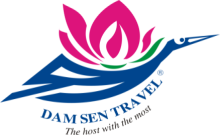 ĐỐI TƯỢNG KHÁCHGIÁ NETGIÁ NETGIÁ NETĐỐI TƯỢNG KHÁCHThứ 2  thứ 6Thứ bảy, chủ nhậtChế độ ưu đãiMẪU GIÁO52.000Đ52.000Đ10 học sinh mẫu giáo miễn 1 GVCẤP 1 (DƯỚI 1m4)82.000Ñ87.000Đ10 học sinh cấp 1 miễn 1GVCẤP 2, 3127.000Đ132.000Đ20 học sinh cấp 2,3 miễn 1GVNGƯỜI LỚN (TRÊN 1m4)130.000Đ135.000ĐĐỐI TƯỢNG KHÁCHGIÁ NET (VNĐ)GIÁ NET (VNĐ)GIÁ NET (VNĐ)ĐỐI TƯỢNG KHÁCHThứ 26Thứ bảy, chủ nhậtChế độ ưu đãiMẪU GIÁO82.00087.00010 học sinh mẫu giáo miễn 1 GVCẤP 1 (DƯỚI 1m4)117.000122.00010 học sinh cấp 1 miễn 1GVCẤP 2, 3197.000207.00020 học sinh cấp 2,3 miễn 1GVNGƯỜI LỚN (TRÊN 1m4)205.000215.000ĐỐI TƯỢNG KHÁCHGIÁ BÁN TẠI CỔNGGIÁ DÀNH CHO KHÁCH ĐOÀNDƯỚI  1m460.000 Đ40.000 ĐTRÊN 1m4100.000Đ65.000 ĐĐỐI TƯỢNGCÁC TRÒ CHƠI KÈM THEOTRONG TOUR TRỌN GÓICÁC TRÒ CHƠI KÈM THEOTRONG TOUR TRỌN GÓIMẫu giáo1. Kid Playground2. Hải cẩu vượt thác3. Khủng long bay4. Trò chơi thế giới động vật5. Xe Lửa Mini6. Lâu đài kỳ thú(Các bé có thể tham gia tự túc)7. Đoàn tàu cổ tích8. Vòng lượn tuổi thơ9. Rồng lượn10. Tháp xoay11. Điệu nhảy thiên thần12. Siêu nhân Robot13. Monorail14. Băng đăng15. Xiếc thú (Phải có người lớn đi kèm)Cấp 11. Ếch nhảy2. Khủng long bay3. Đoàn tàu cổ tích4. Vòng lượn tuổi thơ5. Rồng lượn6. Tháp xoay7. Điệu nhảy thiên thần8. Siêu nhân Robot9. Lâu đài ký thú10. Nhà hơi liên hoàn (hoạt động thứ 7 + Chủ nhật)11. Thế giới ngựa bay12. Xe Lửa Mini13. Monorail14. Băng đăng15. Xiếc thú16. Kid Playground17. Hải cẩu vượt thác18. Xem phim 8D19. Combo trò chơi 9D (học sinh cao từ 1m2 trở lên)Cấp 2/Cấp 31. Cá chép nhào lộn2. Vòng Xoay Không Gian3. Phượng hoàng bay4. Xe bay ảo tưởng5. Thảm bay6. Xe điện đụng7. Vòng quay thần tốc8. Spining coaster ( Tàu Xoay Cao Tốc )9. Vượt thác10. Roller coaster11. Đấu trường bò tót12. Đoàn tàu cổ tích13. Bến thuyền14. Vòng lượn tuổi thơ15. Rồng lượn16. Tháp xoay17. Siêu nhân Robot18. Thế giới ngựa bay19. Monorail20. Băng đăng21. Xiếc thú22. Lâu đài kinh dị23. Xem phim 8D24. Đu quay đứng25.Power surge26. Lâu đài kỳ thú27. Combo trò chơi 9D (học sinh cao từ 1m2 trở lên)Giáo viênPhụ huynhHDV1. Cá chép nhào lộn2. Vòng Xoay Không Gian3. Phượng hoàng bay4. Xe bay ảo tưởng5. Thảm bay6. Xe điện đụng7. Vòng quay thần tốc8. Spining coaster ( Tàu Xoay Cao Tốc )9. Vượt thác10. Roller coaster11. Đấu trường bò tót12. Đoàn tàu cổ tích13. Bến thuyền14. Vòng lượn tuổi thơ15. Rồng lượn16. Tháp xoay17. Siêu nhân Robot18. Thế giới ngựa bay19. Monorail20. Băng đăng21. Xiếc thú22. Lâu đài kinh dị23. Xem phim 8D24. Đu quay đứng25.Power surge26. Lâu đài kỳ thú27. Combo trò chơi 9D (học sinh cao từ 1m2 trở lên)ĐỐI TƯỢNG KHÁCHÁp Dụng đối với Trường học từ 40 học sính/cấp học và có giấy giới thiệu của trườngÁp Dụng đối với Trường học từ 40 học sính/cấp học và có giấy giới thiệu của trườngÁp Dụng đối với Trường học từ 40 học sính/cấp học và có giấy giới thiệu của trườngĐỐI TƯỢNG KHÁCHThứ hai – Thứ NămThứ sáu, Thứ bảy, chủ nhật Chế độ ưu đãiMẪU GIÁO25.000Đ25.000 Đ10 học sinh mẫu giáo miễn 1 GVCẤP 1 (DƯỚI 1m4)60.000Ñ67.000Đ10 học sinh cấp 1 miễn 1GVCẤP 2, 365.000Đ72.000Đ20 học sinh cấp 2,3 miễn 1GVNGƯỜI LỚN (TRÊN 1m4)100.000Đ100.000Đ